Links to FIGHT-PD  workouts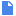 